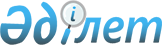 О внесении изменений и дополнений в решение VIII сессии областного Маслихата от 29.12.2000 г. N 2 "Об областном бюджете на 2001 год"Решение ХII сессии Карагандинского областного Маслихата от 05 июля 2001 года N 2-5/4. Зарегистрировано Управлением юстиции Карагандинской области 06 июля 2001 года за N 349


      Примечание РЦПИ:






      В тексте сохранена авторская орфография и пунктуация.






      Во исполнение поручений Президента по улучшению социально- экономического положения населения в год 10-летия Республики Казахстан, в связи с перевыполнением доходной части бюджета по итогам первого полугодия и в соответствии с Законами Республики Казахстан "
 О бюджетной системе 
" от 1.04.99 г. N 357-1 ЗРК и "
 О местном государственном управлении в Республике Казахстан 
" от 23.01.2001 г. N 148-II ЗРК, областной Маслихат РЕШИЛ:





      1. Внести в 
 решение 
 VIII сессии областного Маслихата от 29.12.2000 г. N 2 "Об областном бюджете на 2001 год" следующие изменения и дополнения:



      1) В пункте 1:



      подпункте а):



      цифру "20 849 910" заменить цифрой "21 069 510".



      цифру "15 163 485" заменить цифрой "15 383 085".



      подпункте б):



      цифру "22 995 967" заменить цифрой "23 215 567"



      цифру "21 749 267" заменить цифрой "21 989 917".



      2) В пункте 7:



      цифру "770 300" заменить цифрой "1 034 000"



      цифру "900" заменить цифрой "21 900"



      цифру"1 700" заменить цифрой "36 700"



      цифру "478 000" заменить цифрой "655 700"



      цифру "2 400" заменить цифрой "8 400"



      цифру "2 450" заменить цифрой "15 450"



      цифру "39 000" заменить цифрой "50 000"



      3) В пункте 7-1:



      дополнить словами следующего содержания:



      "на реализацию областной программы "Развитие сельского хозяйства в 2001 г." в городах и на поддержание объектов социальной сферы";



      4) В пункте 15:



      цифру "187 549" заменить цифрой "189 449"



      дополнить словами следующего содержания:



      "- пенсионерам областного значения - на выплату надбавок к основному размеру пенсии в размере одного расчетного показателя ежемесячно, начиная с 1 июля 2001 года".



      5) В пункте 26:



      цифру "500 000" заменить цифрой "468 750";



      6) Дополнить пунктом 26-1 следующего содержания:



      "26-1) Предусмотреть в областном бюджете на приобретение акций юридически лиц 88 039 тыс. тенге"



      7) В пункте 28:



      цифру "182 000" заменить цифрой "109 211"



      цифру "2 000" заменить цифрой "7 000"



      цифру "130 000" заменить цифрой "73 261"



      цифру "50 000" заменить цифрой "28 950";





      2. 
 Приложение 
 к решению VIII сессии областного Маслихата от 23.12.2000 г. "Об областном бюджете на 2001 год" изложить в новой редакции с учетом внесенных изменении и дополнений.





      3. Настоящее решение вступает в силу со дня его юридической регистрации.


      Председатель сессии                        В. Самойлюк



      Секретарь областного Маслихата             К. Медиев





Приложение N 1



к решению N 2-5/4



XII сессии областного Маслихата



от 5 июля 2001 г.





Областной бюджет на 2001 год



					© 2012. РГП на ПХВ «Институт законодательства и правовой информации Республики Казахстан» Министерства юстиции Республики Казахстан
				
Категория

Категория

Категория

Категория

Категория

Сумма (тыс. тенге)

Класс

Класс

Класс

Класс

Сумма (тыс. тенге)

Подкласс

Подкласс

Подкласс

Сумма (тыс. тенге)

Специфика

Специфика

Сумма (тыс. тенге)

Наименование

Сумма (тыс. тенге)

1

2

3

4

5

6

I. Поступления

21069510

Доходы

15383085

1

НАЛОГОВЫЕ ПОСТУПЛЕНИЯ

15045831

1

Подоходный налог на доходы

5351814

1

Подоходный налог с юридических лиц

5351814

1

Подоходный налог с юридических лиц - резидентов

1643437

2

Подоходный налог с юридических лиц - нерезидентов

464

3

Подоходный налог с юридических лиц - резидентов, удерживаемый у источника выплат

47736

4

Подоходный налог с юридических лиц - нерезидентов, удерживаемый у источника выплат

525177

5

Подоходный налог с юридических лиц - организаций сырьевого сектора по перечню, устанавливаемому Правительством РК

3135000

3

Социальный налог

9549421

1

Социальный налог

9549421

1

Социальный налог

9549421

5

Внутренние налоги на товары, работы и услуги

144016

2

Акцизы

144016

2

Водка, произведенная на территории Республики Казахстан

88000

4

Вина, произведенные на территории Республики Казахстан

600

7

Пиво, произведенное на территории Республики Казахстан

55416

7

Прочие налоги

580

1

Прочие налоги

580

2

Поступление задолженности в местный бюджет

3

Поступление задолженности в местный бюджет по социальному налогу

9

Прочие налоговые поступления

580

2

НЕНАЛОГОВЫЕ ПОСТУПЛЕНИЯ

313104

1

Доходы от предпринимательской деятельности и собственности

46756

2

Неналоговые поступления от юридических лиц и финансовых учреждений

46756

14

Поступления от реализации бесхозяйного имущества

324

29

Поступления от аренды имущества коммунальной собственности

39765

33

Возврат неиспользованных средств, ранее полученных из местного бюджета

6667

2

Административные сборы и платежи, доходы от некоммерческих и сопутствующих продаж

230000

1

Административные сборы

230000

12

Плата за загрязнение окружающей среды

230000

3

Поступления по штрафам и санкциям

36246

1

Поступления по штрафам и санкциям

36246

10

Штрафы за нарушение законодательства об охране окружающей среды

36094

11

Административные санкции и штрафы, взимаемые местными государственными органами

152

5

Прочие неналоговые поступления

102

1

Прочие неналоговые поступления

102

5

Средства полученные от природопользователей по искам о возмещении вреда, средства от реализации конфискованных орудий охоты и рыболовства, незаконно добытой продукции

7

10

Прочие неналоговые поступления

95

3

ДОХОДЫ ОТ ОПЕРАЦИЙ С КАПИТАЛОМ

24150

1

Продажа основного капитала

23721

1

Продажа основного капитала

23721

3

Поступления от приватизации объектов коммунальной собственности

23721

3

Продажа земли и нематериальных активов

429

1

Продажа земли и нематериальных активов

429

3

Поступления от продажи земельных участков и права постоянного землепользования

429

Полученные официальные трансферты (гранты)

5237087

4

Полученные официальные трансферты (гранты)

5237087

1

Трансферты из нижестоящих органов государственного управления

5126850

3

Трансферты из районных (городских) бюджетов

5126850

3

Бюджетное изъятие из районных (городских) бюджетов

5126850

2

Трансферты из вышестоящих органов государственного управления

110237

1

Трансферты из республиканского бюджета

110237

1

Текущие

110237

Погашение основного долга по раннее выданным из бюджета кредитам.

449338

5

Погашение кредитов, выданных из бюджета

449338

1

Погашение ранее выданных кредитов

449338

5

Погашение прочих кредитов, выданных из бюджета

449338

10

Погашение прочих кредитов, выданных из местного бюджета

449338

ФГ

ФГ

ФГ

ФГ

ФГ

Сумма (тыс. тенге)

Учреждение

Учреждение

Учреждение

Учреждение

Сумма (тыс. тенге)

Программа

Программа

Программа

Сумма (тыс. тенге)

Подпрограмма

Подпрограмма

Сумма (тыс. тенге)

Наименование

Сумма (тыс. тенге)

1

2

3

4

5

6

II. Расходы и кредитование

23215567

Расходы

21989917

1

Государственные услуги общего характера

545508

103

Аппарат местных представительных органов

20157

2

Административные расходы на местном уровне

10364

3

Аппарат местных органов

10364

30

Депутатская деятельность

4393

0

Депутатская деятельность

4393

31

Укрепление материально-технической базы и информатизация аппарата маслихата

5400

105

Аппарат акимов

111851

2

Административные расходы на местном уровне

107763

3

Аппарат местных органов

107763

Финансовая деятельность

413500

74

Укрепление материально-технической базы и информатизация аппарата акиа

4088

105

Аппарат акимов

33496

57

Обеспечение оценки имущества

9983

62

Организация поступлений от сборов за право реализации товаров (работ, услуг) на рынках

23513

30

Органы, уполномоченные осуществлять сборы за право реализации товаров (работ и услуг) на рынках

23513

259

Исполнительный орган коммунальной собственности, финансируемый из местного бюджета

244612

2

Административные расходы на местном уровне

11243

3

Аппарат местных органов

11243

30

Организация приватизации коммунальной собственности

5000

31

Приобретение имущества коммунальной собственности

140000

32

Приобретение акций юридических лиц

88039

70

Укрепление материально-технической базы и информатизация исполнительных органов, финансируемых из местного бюджета

330

260

Местный исполнительный орган финансов

135392

2

Административные расходы на местном уровне

114485

3

Аппарат местных органов

114485

74

Укрепление материально-технической базы и информатизация исполнительных органов, финансируемых из местного бюджета

20907

2

Оборона

564515

105

Министерство обороны Республики Казахстан

5742

63

Обеспечение выполнения всеобщей воинской обязанности

5742

Организация работы по чрезвычайным ситуациям

558773

105

Аппарат акимов

558773

31

Создание и содержание пунктов управления, спецскладов и материально-техническое обеспечение мероприятий Гражданской обороны

16074

32

Ликвидация чрезвычайных ситуаций на местном уровне

542699

30

Государственная противопожарная служба

521070

31

Водно-спасательные службы

18700

34

Отряд экстренного реагирования

2929

3

Общественный порядок и безопасность

318672

251

Исполнительный орган внутренних дел, финансируемый из местного бюджета

266986

2

Административные расходы на местном уровне

260808

3

Аппарат местных органов

250999

30

Аппарат и подразделения территориальных органов уголовно-исполнительной системы

9809

30

Охрана общественного порядка и обеспечение общественной безопасности на местном уровне

6178

32

Приемники-распределители для лиц, не имеющих определенного места жительства и документов

5918

34

Уголовно-исполнительная инспекция

260

274

Исполнительный орган жилищно-коммунального, дорожного хозяйства и транспорта, финансируемый из местного бюджета

51686

44

Эксплуатация оборудовании и средств по регулированию дорожного движения в населенных пунктах

46110

70

Укрепление материально-технической базы и информатизация исполнительных органов, финансируемых из местного бюджета

5576

4

Образование

1059493

263

Исполнительный орган образования, культуры, спорта и туризма, финансируемый из местного бюджета

577207

20

Общеобразовательное обучение на местном уровне

346444

32

Специальные школы-интернаты для детей с ограниченными возможностями в развитии и обучении

110322

33

Школы начальные, основные и средние, школы-детские сады

31026

34

Школы-интернаты

110134

35

Школы и школы-интернаты для одаренных детей

94962

37

Приобретение и доставка учебников для обновления библиотечных фондов государственных учреждений среднего образования

3288

61

Реализация программ дополнительного образования для детей и юношества на местном уровне

0

61

Реализация программ дополнительного образования для детей и юношества на местном уровне

226975

30

Реализация программ дополнительного образования для детей и юношества на местном уровне

196975

31

Реализация программ дополнительного образования во внешкольных организациях на местном уровне

30000

62

Проведение школьных олимпиад на местном уровне

500

Профессионально-техническое образование

238721

263

Исполнительный орган образования, культуры, спорта и туризма, финансируемый из местного бюджета

238721

31

Профессионально-техническое образование на местном уровне

238721

30

Профессионально-технические школы

223032

31

Специальные профессионально-технические школы

15689

Среднее специальное образование

200884

254

Исполнительный орган здравоохранения, финансируемый из местного бюджета

14736

8

Подготовка кадров в средних специальных учебных заведениях на местном уровне

14736

263

Исполнительный орган образования, культуры, спорта и туризма, финансируемый из местного бюджета

186148

8

Подготовка кадров в средних специальных учебных заведениях на местном уровне

186148

105

Аппарат акимов

5500

11

Повышение квалификации и переподготовка кадров на местном уровне

5500

5

Повышение квалификации государственных служащих

5500

251

Исполнительный орган внутренних дел, финансируемый из местного бюджета

14247

11

Переподготовка кадров на местном уровне

14247

30

Переподготовка кадров для органов внутренних дел

14247

263

Исполнительный орган образования, культуры, спорта и туризма, финансируемый из местного бюджета

21809

11

Переподготовка кадров на местном уровне

21809

6

Переподготовка кадров государственных учреждений

21809

263

Исполнительный орган образования, культуры, спорта и туризма, финансируемый из местного бюджета

1125

38

Оказание психолого-медико-педагогической консультативной помощи населению по обследованию психического здоровья детей и подростков.

1125

30

Психолого-медико-педагогические консультации

1125

5

Здравоохранение

2334099

254

Исполнительный орган здравоохранения, финансируемый из местного бюджета

553901

36

Оказание стационарной медицинской помощи населению на местном уровне

553901

254

Исполнительный орган здравоохранения, финансируемый из местного бюджета

360779

31

Оказание медицинской помощи ВИЧ-инфицированным больным

27216

33

Борьба с эпидемиями на местном уровне

5500

34

Производство крови (заменителей) на местном уровне

41896

39

Обеспечение санитарно-эпидемиологического благополучия

66090

30

Санитарно-эпидемиологические станции

66090

41

Пропаганда здорового образа жизни на местном уровне

5328

45

Охрана материнства и детства

214749

30

Дома ребенка

69448

31

Оказание стационарной помощи детям

121048

32

Оказание стационарной помощи беременным, роженицам и родильницам

24253

Специализированная медицинская помощь

716245

254

Исполнительный орган здравоохранения, финансируемый из местного бюджета

716245

30

Оказание стационарной медицинской помощи больным, страдающим психическими расстройствами

151879

32

Оказание стационарной медицинской помощи больным туберкулезом

228860

40

Больницы и поликлиники для ветеранов и инвалидов ВОВ

28005

47

Оказание стационарной медицинской помощи больным онкологическими заболеваниями

114019

48

Оказание стационарной медицинской помощи больным алкоголизмом, наркоманией и токсикоманией

106280

49

Оказание стационарной медицинской помощи больным кожно-венерологическими заболеваниями

26592

50

Оказание стационарной медицинской помощи больным инфекционными заболеваниями

60610

Поликлиники

332629

254

Исполнительный орган здравоохранения, финансируемый из местного бюджета

332629

54

Оказание первичной медико-санитарной помощи и специализированной амбулаторно-поликлинической помощи

332629

251

Исполнительный орган внутренних дел, финансируемый из местного бюджета

34390

31

Оказание медицинской помощи военнослужащим, сотрудникам правоохранительных органов, членам их семей

34390

254

Исполнительный орган здравоохранения, финансируемый из местного бюджета

144794

37

Оказание скорой медицинской помощи

130748

43

Оказание медицинской помощи населению в ЧС

14046

30

Центры экстренной медицинской помощи

7053

31

Областные базы спецмедснабжения

6993

Прочие услуги в области здравоохранения

191361

254

Исполнительный орган здравоохранения, финансируемый из местного бюджета

191361

2

Административные расходы на местном уровне

14224

3

Аппарат местных органов

14224

38

Прочие услуги по охране здоровья населения в области

38550

31

Лекарственное обеспечение отдельных категорий граждан по видам заболеваний

30900

32

Обеспечение специализированными продуктами детского питания отдельных категорий граждан

7650

42

Обеспечение учетными услугами организаций здравоохранения на местном уровне

1587

93

Централизованные бухгалтерии

1587

44

Централизованный закуп лекарственных средств, медицинского оборудования и санитарного транспорта

137000

6

Социальная помощь и социальное обеспечение

2206129

263

Исполнительный орган образования, культуры, спорта и туризма, финансируемый из местного бюджета

148517

33

Социальное обеспечение детей

148517

30

Детские дома

148517

258

Исполнительный орган труда и социальной защиты населения финансируемый из местного бюджета

1276231

31

Специальные государственные пособия

974050

32

Социальное обеспечение, оказываемое через учреждения интернатского типа на местном уровне

302181

30

Дома-интернаты для умственно отсталых детей

73879

31

Дома-интернаты для престарелых и инвалидов общего типа

66514

33

Психоневрологические интернаты

161788

105

Аппарат акима

189449

60

Социальные выплаты отдельным категориям граждан по решению местных представительных органов

189449

258

Исполнительный орган труда и социальной защиты населения финансируемый из местного бюджета

523287

42

Государственная адресная социальная помощь

523287

258

Исполнительный орган труда и социальной защиты населения финансируемый из местного бюджета

4625

57

Социальная поддержка инвалидов на местном уровне

4625

33

Обеспечение техническими и иными средствами

4625

258

Исполнительный орган труда и социальной защиты населения финансируемый из местного бюджета

64020

2

Административные расходы на местном уровне

42776

3

Аппарат местных органов

42776

33

Медико-социальная экспертиза на местном уровне

11545

30

Областные, городские и районные медико-социальные экспертные комиссии

11545

35

Оплата услуг по зачислению, выплате и доставке пособий

9299

70

Укрепление материально-технической базы и информатизация исполнительных органов, финансируемых из местного бюджета

400

8

Культура, спорт и информационное пространство

399578

263

Исполнительный орган образования, культуры, спорта и туризма, финансируемый из местного бюджета

250038

41

Обеспечение культурного досуга населения на местном уровне

175893

43

Проведение зрелищных мероприятий на местном уровне

29963

44

Хранение историко-культурных ценностей на местном уровне

20482

47

Благоустройство территории историко-мемориального комплекса

23700

263

Исполнительный орган образования, культуры, спорта и туризма, финансируемый из местного бюджета

13827

39

Проведение спортивных мероприятий на местном уровне

13827

Информационное пространство

132213

105

Аппарат Акимов

65944

46

Проведение государственной информационной политики через газеты и журналы на местном уровне

39944

47

Проведение государственной информационной политики через телерадиовещание на местном уровне

26000

261

Исполнительный орган управления архивами, финансируемый из местного бюджета

19361

2

Административные расходы на местном уровне

4256

3

Аппарат местных органов

4256

30

Обеспечение сохранности архивного фонда, печатных изданий и их специальное использование на местном уровне

15105

30

Архивы

15105

263

Исполнительный орган образования, культуры, спорта и туризма, финансируемый из местного бюджета

46908

45

Обеспечение общедоступности информации на местном уровне

44908

30

Библиотеки

44908

50

Реализация государственной программы функционирования и развития языков на местном уровне

2000

263

Исполнительный орган образования, культуры, спорта и туризма, финансируемый из местного бюджета

3500

56

Проведение региональной молодежной политики

3500

10

Сельское, водное, лесное, рыбное хозяйство и охрана окружающей среды

133338

257

Исполнительный орган сельского хозяйства, финансируемый из местного бюджета

8000

32

Выполнение работ по борьбе с вредителями и болезнями растений

8000

105

Аппарат акимов

108500

34

Организация охраны окружающей среды на местном уровне

108500

30

Областные (городские) фонды охраны окружающей среды

6500

31

Проведение работ по охране окружающей среды на местном уровне

102000

257

Исполнительный орган сельского хозяйства, финансируемый из местного бюджета

12838

2

Административные расходы на местном уровне

12758

3

Аппарат управлений

12758

257

Развитие информационно-маркетинговой системы сельского хозяйства

4000

31

Развитие информационно-маркетинговой системы сельского хозяйства

4000

70

Укрепление материально-технической базы и информатизация исполнительных органов, финансируемых из местного бюджета

80

11

Промышленность, строительство и недропользование

1000

273

Исполнительный орган инфраструктуры и строительства, финансируемый из местного бюджета

1000

48

Проектно-изыскательские, конструкторские и технологические работы на местном уровне

1000

12

Транспорт и связь

800000

Автомобильный транспорт

800000

274

Исполнительный орган жилищно-коммунального, дорожного хозяйства и транспорта, финансируемый из местного бюджета

800000

46

Организация общественных пассажирских перевозок между районами (городами), внутри районов и населенных пунктов

300000

50

Эксплуатация дорожной системы на местном уровне

500000

12

Обеспечение функционирования автомобильных дорог

500000

13

Прочие

1292356

272

Исполнительный орган экономики, поддержки малого и среднего бизнеса, финансируемый из местного бюджета

5000

31

Организация поддержки малого предпринимательства на местном уровне

5000

105

Аппарат акимов

581838

42

Участие в уставном капитале банка развития Казахстана

468750

44

Резерв местного исполнительного органа области по выполнению обязательств местных исполнительных органов по решениям судов

7000

52

Резервный фонд местных исполнительных органов

73261

58

Кредиторская задолженность местного бюджета по зарегистрированным в установленном порядке договорным обязательствам государственных учреждений, финансируемых из местного бюджета

30827

61

Представительские расходы

2000

84

Специальный резерв местного исполнительного органа области для кредитования нижестоящих бюджетов на покрытия кассового разрыва

0

263

Исполнительный орган образования, культуры, спорта и туризма, финансируемый из местного бюджета

42640

2

Административные расходы на местном уровне

36421

30

Аппарат местных органов образования

14860

31

Аппарат местных органов культуры

9722

32

Аппарат местных органов туризма и спорта

11839

34

Обеспечение учетными услугами

5494

30

Централизованная бухгалтерия организаций образования

2509

31

Централизованная бухгалтерия организаций культуры

2985

70

Укрепление материально-технической базы и информатизация исполнительных органов, финансируемых из местного бюджета

725

272

Исполнительный орган экономики, поддержки малого и среднего бизнеса, финансируемый из местного бюджета

42573

2

Административные расходы на местном уровне

41313

30

Аппарат органов экономики

29946

32

Аппарат органов государственных закупок

11367

70

Укрепление материально-технической базы и информатизация исполнительных органов, финансируемых из местного бюджета

1260

273

Исполнительный орган инфраструктуры и строительства, финансируемый из местного бюджета

620305

2

Административные расходы на местном уровне

13598

3

Аппарат местных органов

13598

31

Строительство и капитальный ремонт объектов коммунальной собственности

606358

70

Укрепление материально-технической базы и информатизация исполнительных органов, финансируемых из местного бюджета

349

14

Обслуживание долга

10237

105

Аппарат акимов

10237

53

Обслуживание долга местных исполнительных органов

10237

11

Выплата вознаграждений (интересов) по займам

10237

15

Официальные трансферты

12324992

105

Аппарат акимов

12324992

54

Трансферты из местного бюджета

12324992

27

Бюджетные изъятия

9855634

30

Прочие трансферты

1034000

94

Субвенции

1435358

Кредитование

1225650

7

Жилищно-коммунальное хозяйство

50000

274

Исполнительный орган жилищно-коммунального, дорожного хозяйства и транспорта, финансируемый из местного бюджета

50000

85

Кредитование для развития коммунального хозяйства

50000

10

Сельское, водное, лесное, рыбное хозяйство и охрана окружающей среды

386700

257

Исполнительный орган сельского хозяйства, финансируемый из местного бюджета

386700

82

Кредитование сельхозтоваропроизводителей

200000

83

Кредитование сельхозтоваропроизводителей на проведение весенне-полевых и уборочных в 2001 году работ

186700

13

Прочие

788950

272

Исполнительный орган экономики, поддержки малого и среднего бизнеса, финансируемый из местного бюджета

90000

80

Кредитование для развития малого предпринимательства на местном уровне

90000

Прочие

28950

105

Аппарат акимов

28950

84

Специальный резерв местного исполнительного органа области для кредитования нижестоящих бюджетов на покрытия кассового разрыва

28950

272

Исполнительный орган экономики, поддержки малого и среднего бизнеса, финансируемый из местного бюджета

670000

81

Кредитование для поддержки и развития отраслей экономики

670000

III. Дефицит (профицит) бюджета

-2146057

IV. Финансирование дефицита (использование профицита) бюджета

2146057

Поступление

186700

6

Общее финансирование

186700

1

Внутреннее финансирование

186700

6

Прочее внутреннее финансирование

186700

1

Кредиты из республиканского бюджета

186700

Погашение

-536700

16

Финансирование

-536700

Погашение основного долга

-536700

105

Аппарат акимов

-536700

55

Погашение долга местных исполнительных органов

-536700

Использование свободных остатков бюджетных средств на начало финансового года.

2496057
